Name of journal: World Journal of GastroenterologyManuscript NO: 34817Manuscript Type: META-ANALYSISOutcomes after liver transplantation in accordance with ABO compatibility: A systematic review and meta-analysisLee EC et al. ABO Incompatability in Liver TransplantationEung Chang Lee, Seong Hoon Kim, Sang-Jae ParkEung Chang Lee, Seong Hoon Kim, Sang-Jae Park, Center for Liver Cancer, National Cancer Center, Goyang-si, Gyeonggi-do 410-769, South KoreaAuthor contributions: Lee EC, Kim SH, and Park SJ designed the research; Lee EC performed the research and wrote the paper; Kim SH supervised the study and revised the paper.Conflict-of-Interest statement: No conflicts of interest were declared for all authors.Data sharing statement: Technical appendix, statistical code, and dataset available from the corresponding author at kshlj@ncc.re.kr. No additional data are availableOpen-Access: This article is an open-access article which was selected by an in-house editor and fully peer-reviewed by external reviewers. It is distributed in accordance with the Creative Commons Attribution Non Commercial (CC BY-NC 4.0) license, which permits others to distribute, remix, adapt, build upon this work non-commercially, and license their derivative works on different terms, provided the original work is properly cited and the use is non-commercial. See: http://creativecommons.org/licenses/by-nc/4.0/Manuscript source: Unsolicited manuscriptCorrespondence to: Seong Hoon Kim, MD, PhD, Center for Liver Cancer, National Cancer Center, 323 Ilsan-ro, Ilsandong-gu, Goyang-si, Gyeonggi-do 410-769,  South Korea. kshlj@ncc.re.krTelephone: +82-31-9201647Fax: +82-31-9201138Received: May 26, 2017Peer-review started: May 26, 2017First decision: June 23, 2017Revised: July 7, 2017Accepted:  Article in press:Published online:AbstractAIMTo evaluate the differences in outcomes between ABO-Incompatible (ABO-I) liver transplantation (LT) and ABO-Compatible (ABO-C) LT.METHODSA systematic review and meta-analysis were performed by searching eligible articles published before November 28, 2016 on MEDLINE (PubMed), EMBASE, and Cochrane databases. The primary endpoints were graft survival, patient survival, and ABO-I-related complications. RESULTSTwenty-one retrospective observational studies with a total of 8,247 patients were included in this meta-analysis. Pooled results of patient survival for ABO-I LT were comparable to those for ABO-C LT. However, ABO-I LT showed a poorer graft survival than ABO-C LT (1-yr:  OR = 0.66, 95%CI: 0.57 - 0.76, P < 0.001; 3-yr: OR = 0.74, 95% CI 0.64 - 0.85, P < 0.001; 5-yr: OR 0.75, 95%CI: 0.66 - 0.86, P < 0.001). Furthermore, ABO-I LT was associated with more incidences of antibody-mediated rejection (OR = 74.21, 95%CI: 16.32 - 337.45, P < 0.001), chronic rejection (OR 2.28, 95%CI: 1.00 - 5.22, P = 0.05), cytomegalovirus infection (OR = 2.64, 95%CI: 1.63 – 4.29, P < 0.001), overall biliary complication (OR = 1.52, 95%CI: 1.01 – 2.28, P = 0.04), and hepatic artery complication (OR = 4.17, 95%CI: 2.26 – 7.67, P < 0.001) than ABO-C LT. In subgroup analyses, ABO-I LT and ABO-C LT showed a comparable graft survival in pediatric patients and those using rituximab, and ABO-I LT showed an increased acute cellular rejection in cases involving deceased donor grafts.CONCLUSIONAlthough patient survival in ABO-I LT was comparable to that in ABO-C LT, ABO-I LT was inferior to ABO-C LT in graft survival and several complications. Graft survival of ABO-I LT could be comparable to that of ABO-C LT in pediatric patients and those using rituximab.Key words: ABO-incompatibility; Liver transplantation; Graft survival; Patient survival; Complications© The Author(s) 2017. Published by Baishideng Publishing Group Inc. All rights reserved.Core tip: This meta-analysis analyzed more than 8000 cases of ABO-Incompatible (ABO-I) and ABO-Compatible (ABO-C) liver transplantation (LT). Although patient survival was similar, ABO-I LT was inferior to ABO-C LT in graft survival and several ABO-I-related complications. Graft survival of ABO-I LT was comparable to that of ABO-C LT in pediatric patients and those using rituximab.Lee EC, Kim SH, Park SJ. Outcomes after liver transplantation in accordance with ABO compatibility: A systematic review and meta-analysis. World J Gastroenterol 2017; In pressINTRODUCTIONIn an animal experiment in 1969, Starzl et al[1] reported that the liver is a privileged organ that could be transplanted with relatively lower prevalence of acute rejection than those associated with the kidney or heart. Furthermore, in 1979, Starzl et al[2] reported 11 cases of successful ABO-Incompatible (ABO-I) liver transplantation (LT) without graft rejections[2]. Since then, however, there has been a series of reports of heightened prevalence of antibody-mediated rejection (AMR), lower graft survival, hepatic artery thrombosis (HAT), and cholangitis in ABO-I LT compared to ABO-Compatible (ABO-C) LT[3-6]. Nevertheless, the application of various desensitization strategies, such as plasma exchange (PE) (or plasmapheresis), splenectomy, graft local infusion (GLI), mycophenolate mofetil (MMF), rituximab, and intravenous immunoglobulin (IVIG) to ABO-I LT highlight the potential of ABO-I LT as a promising alternative to ABO-C LT, and the introduction of rituximab has brought about substantial improvements in the outcomes of ABO-I LT[7-12]. Currently, its importance is expanding in the East, where the proportion of uses of ABO-I allografts for living donor liver transplantation (LDLT) is higher than that in the West, and particularly in Korea and Japan—two countries that show notably higher proportions of interfamilial organ donation. However, there are still heated debates with regard to the prevalence of graft survival, patient survival, ABO-I-related complications, such as rejection, infection, biliary stricture, and HAT associated with ABO-I LT and ABO-C LT, with much heterogeneity in different reports. Therefore, considering the fact that cases of ABO-I LT would inevitably rise due to demands for donor organs far outnumbering the supply and increased difficulty of matching appropriate ABO-C liver allografts, a comprehensive analysis of the results from previous reports of LT across the ABO blood group barrier is needed. MATERIALS AND METHODSStudy selectionSystematic review and meta-analysis were performed in compliance with the Preferred Reporting Items for Systematic Reviews and Meta-Analysis (PRISMA) guidelines[13]. Databases of Medline (Pubmed), EMBASE, and Cochrane library were used to search for relevant articles among publications dated November 28, 2016. Publication year and language were not specified or limited for the search. The following keywords for the database search were used: (ABO OR blood group OR blood type) AND (incompatibility OR mismatch OR barrier) AND liver transplantation. Title and abstracts of identified articles were screened independently by two investigators (EC Lee, JR Shim), and full-text articles with potential relevance were obtained. Eligibility criteriaThe included studies were articles that compared ABO-I LT and ABO-C LT with a minimum of one outcome of interest. The following types of articles were excluded: abstracts, meeting papers, case reports/series, reviews, meta-analyses, letters, editorial comments, animal studies, single-arm studies, and studies unable to extract data. When there were overlapping cohorts examined by the same institutions, data from the most recent studies were used.Assessment of methodological qualityBecause there was no randomized controlled trial study included in this review, methodological quality was assessed based on a maximum score of 9 for “selection of patients”, “comparability”, and “outcome of study” as per the Newcastle–Ottawa Quality Assessment Scale for Cohort Studies[14]. All of the studies included in this meta-analysis were assessed by two investigators (EC Lee, JR Shim), and disagreements were resolved by a consensus.Data extraction Data for the following items were extracted: first author, publication year, study periods, region, sample size, population, recipient age, donor age, urgent indication, donor type, prescription for ABO-I LT, immunosuppression, graft survival, patient survival, AMR, acute cellular rejection (ACR), CR (chronic rejection), bacterial infection, fungal infection, cytomegalovirus (CMV) infection, overall biliary complication, bile leak, biliary stricture, hepatic artery (HA) complication, hepatic vein (HV) complication, and portal vein (PV) complication. For studies that divided ABO-C LT into ABO-C non-identical LT and ABO-Identical (ABO-Id) LT and reported separate outcomes for each[15-20], the outcomes were combined for the purpose of this meta-analysis. If the required data were not clearly articulated in the selected articles, we requested the original data via an email to the corresponding authors. All data were independently investigated and cross-checked by two investigators (EC Lee, JR Shim), and another investigator (SH Kim) provided the final confirmation. Statistical analysesThis meta-analysis was performed in compliance with the Cochrane guidelines for systematic revie[21]. Categorical variables were analyzed with odds ratios (OR) with 95% confidence interval (CI) using the Mantel-Haenszel method, and continuous variables were analyzed with weighted mean differences (WMD) with 95%CI using an inverse variance method. Heterogeneity among studies was assessed with Higgin’s I2 index[22] or Cochran’s Q test[21,23]. The random-effects model was used when I2 was > 50% or P-value (Cochran’s Q test) was < 0.10, and the fixed-effects model was used in all other cases. Heterogeneous results were further examined with a sensitivity analysis using the leave-one-out method and subgroup analyses. Possible publication bias was assessed using funnel plots and Egger’s regression test, which evaluates a funnel plot asymmetry[24,25]. If a publication bias with P-value < 0.10 (Egger’s regression test) was detected, the impact on the outcomes of the meta-analysis was assessed after enhancing the symmetry using the trim-and-fill method of Duvall and Tweedie[26]. The presence of publication bias in fewer than 10 studies was considered unreliable as per the Cochrane Handbook for Systematic Reviews[27]. A P-value of < 0.05 was considered statistically significant. Statistical analyses were performed using the Review Manager (RevMan) software version 5.3 (http://tech.cochrane.org/revman) and R package “meta” (https://cran.r-project.org/web/packages/meta). RESULTSSearch resultsA total of 986 citations were found in the primary search using combinations of keywords for database search, of which 762 irrelevant or duplicated citations were excluded. After retrieving the titles and abstracts from the remaining 224 articles, another 186 articles were excluded. From the 38 potentially relevant studies, additional studies were excluded for the following reasons: single-arm studies (n = 9), overlapping cohorts from the same institutions (n = 4), studies investigating multiple desensitization protocols (n = 1), timing of rituximab administration (n = 1), and pathology (n = 1), and unable data extraction (n = 1). As a result, 21 studies were included in this meta-analysis[5,15-20,28-41]. The flow diagram of study selection is shown in Figure 1.Characteristics of included studiesThis meta-analysis included 21 retrospective observational studies that were conducted on a total of 8,247 patients[5,15-20,28-41]. Of these patients, 1,494 underwent ABO-I LT, while 6,753 underwent ABO-C LT. There has been no randomized clinical trial conducted on this topic. Study periods ranged from 1984–2014. For studies involving less than 10% heterogeneity in study population (adult vs pediatric), donor type (deceased vs living), urgent indication [i.e., fulminant hepatic failure (FHF), acute liver failure (ALF), re-transplantation, and critically ill patients in the intensive care unit], and use of rituximab for ABO-I LT, these parameters were classified according to the majority. One registry study was included in this meta-analysis[35]. Characteristics of the included studies are summarized in Table 1.Methodological quality assessmentAll studies included in this meta-analysis showed a Newcastle–Ottawa Scale (NOS) score ≥ 6. Four case or propensity score matched studies were included[29,30,35,41]. Quality assessments of included cohort studies are presented in Table 2. Graft and patient survivalGraft survival and patient survival were reported by 16 and 15 studies, respectively. ABO-I LT showed poorer outcomes than those of ABO-C LT in the pooled results of graft survival (1-yr: OR = 0.66, 95%CI: 0.57 - 0.76, P < 0.001; 3-yr: OR = 0.74, 95%CI: 0.64 - 0.85, P < 0.001; 5-yr: OR = 0.75, 95%CI: 0.66 - 0.86, P < 0.001; 10-yr: OR = 0.80, 95%CI: 0.69 - 0.93, P = 0.004; Figure 2).There were no differences in 1-, 3-, and 5-yr patient survival in accordance with ABO compatibility (1-yr: OR = 0.88, 95%CI: 0.67 - 1.16, P = 0.38; 3-yr: OR 0.89, 95%CI: 0.64 - 1.23, P = 0.47; 5-yr: OR = 0.89, 95%CI: 0.66 - 1.20, P = 0.45; Figure 3). However, there was a significant difference in the 10-yr patient survival between ABO-I and ABO-C groups (10-yr: OR = 0.46, 95%CI: 0.28 - 0.78, P = 0.004; Figure 3). There was no significant heterogeneity in graft and patient survival.Complications Rejection: AMR, ACR, and CR were reported by 4, 14, and 4 studies, respectively. Pooled results showed that the risks for AMR (OR 74.21, 95% CI 16.32 - 337.45, P < 0.001; Figure 4A) and CR (OR = 2.28, 95%CI: 1.00 - 5.22, P = 0.05; Figure 4C) were significantly higher in ABO-I LT than in ABO-C LT, but there was no statistically significant difference in the risk for ACR (OR = 1.23, 95%CI: 0.93 - 1.62, P = 0.15; Figure 4B). There was no significant heterogeneity in the results for rejection. Infection: Bacterial and fungal infections were each reported by 4 studies, while CMV infection was reported by 5 studies. Although there were no differences in bacterial infection (OR = 0.72, 95%CI: 0.46 - 1.14, P = 0.16; Figure 4D) and fungal infection (OR = 0.66, 95%CI: 0.37 - 1.18, P = 0.16; Figure 4E) in accordance with ABO-compatibility, CMV infection was more prevalent in ABO-I LT than in ABO-C LT (OR = 2.64, 95%CI: 1.63 – 4.29, P < 0.001; Figure 4F). There was no significant heterogeneity in the results for infection. Biliary: There were no statistically significant differences in overall biliary complication (OR = 1.75, 95%CI: 0.89 – 3.43, P = 0.10; Figure 5A), bile leak (OR = 1.85, 95%CI: 0.46 – 7.39, P = 0.39; Fig. 5B), and biliary stricture (OR = 1.37, 95%CI: 0.70 – 2.70, P = 0.36; Figure 5C) in accordance with ABO compatibility. However, there were high heterogeneities in overall biliary complication (χ2 = 15.22, degree of freedom [d.f.] = 7, P = 0.03; I2 = 54%), bile leak (χ2 = 4.25, d.f. = 2, P = 0.12; I2 = 53%), and biliary stricture (χ2 = 9.36, d.f. = 5, P = 0.10; I2 = 47%).Vascular: HA complication (OR = 4.17, 95%CI: 2.26 – 7.67, P < 0.001; Figure 5D) was significantly more prevalent in ABO-I LT than in ABO-C LT. However, there were no significant differences between ABO-I LT and ABO-C LT in HV complication (OR = 1.60, 95%CI: 0.64 – 4.00, P = 0.32; Figure 5E) and PV complication (OR = 1.83, 95%CI: 0.70 – 4.76, P = 0.22; Figure 5F). There was no severe heterogeneity in vascular complications. Sensitivity and subgroup analysesIn this meta-analysis, there were high heterogeneities in overall biliary complication, bile leak, and biliary stricture. We performed a sensitivity analysis on these variables using the leave-one-out method and found that omitting the study of Sanchez et al.[41] with a wide range of CI (overall biliary complication: OR 85.00, 95%CI: 7.97 – 906.81; Bile leak: OR 10.82, 95%CI: 1.17 – 100.44) eliminated the heterogeneity in overall biliary complication and bile leak. Particularly, post-sensitive analysis results showed that ABO-I LT was associated with higher prevalence of overall biliary complications than ABO-C LT (OR 1.52, 95%CI: 1.01 – 2.28, P = 0.04; Table 3). Although there were no significant heterogeneities in most comparisons, such as in graft survival, patient survival, and complications, we attempted to minimize potential heterogeneities and detail the subgroup-specific differences through subgroup analyses. Possible confounding factors—the parameters that were speculated to impact the outcomes of this meta-analysis—included study population (adult vs pediatric), use of rituximab for ABO-I LT, urgent indication, and donor type (deceased vs living). There were no significant differences in most subgroup comparisons. However, studies that involved pediatric patients[16,18,34,35,38] showed better 1-yr (OR 0.88, 95%CI: 0.68 - 1.15 vs OR 0.59, 95%CI: 0.50 - 0.69; P = 0.01) and 3-yr graft survivals (OR 0.95, 95%CI: 0.71 - 1.26 vs OR 0.67, 95%CI: 0.57 - 0.80; P = 0.04) after ABO-I LT than those involving adult patients. Furthermore, in such studies, there were no significant differences between ABO-I LT and ABO-C LT in 1-, 3-, 5-, and 10-yr graft survivals (1-yr: OR 0.88, 95%CI: 0.68 - 1.15, P = 0.35; 3-yr: OR 0.95, 95%CI: 0.71 - 1.26, P = 0.71; 5-yr: OR 0.82, 95%CI: 0.63 - 1.07, P = 0.14; 10-yr: OR 0.71, 95%CI: 0.41 - 1.23, P = 0.22). Meanwhile, using rituximab in ABO-I LT patients[28-33] showed better 1-yr graft survival (OR 0.88, 95%CI: 0.58 - 1.33 vs OR 0.44, 95%CI: 0.30 - 0.66; P = 0.02) after ABO-I LT compared to cases not using rituximab[15,16,18, 34,38-40, 42]. Moreover, in such cases, 1-, 3-, and 5-yr graft survival of ABO-I LT were not significantly different from those of ABO-C LT (1-yr: OR 0.88, 95%CI: 0.58 - 1.33, P = 0.55; 3-yr: OR 0.81, 95%CI: 0.56 - 1.18, P = 0.28; 5-yr: OR 0.96, 95%CI: 0.66 - 1.39, P = 0.83). On the other hand, when rituximab was not used, incidence of biliary stricture (OR 1.00, 95%CI: 0.46 - 2.15 vs OR 4.32, 95%CI: 1.18 - 15.81; P = 0.06) and ACR (OR 0.86, 95%CI: 0.57 - 1.30 vs OR 1.61, 95%CI: 1.01 - 2.58; P = 0.048) tended to be higher in ABO-I LT than in ABO-C LT. However, there was no difference in AMR incidence (OR 48.32, 95%CI: 2.31 - 1011.61 vs OR 245.87, 95%CI: 13.04 - 4636.62; P = 0.45) and patient survival (1-yr: OR 0.88, 95% CI 0.59 - 1.31 vs OR 0.67, 95%CI: 0.44 - 1.04, P = 0.38; 3-yr: OR 0.90, 95%CI: 0.64 - 1.27 vs OR 0.80, 95%CI: 0.31 - 2.06, P = 0.82; 5-yr: OR 0.90, 95%CI: 0.61 - 1.31 vs OR 1.00, 95%CI: 0.20 - 5.08, P = 0.89) in accordance with the use of rituximab.Studies that involved urgent indications[15,17,19,20,33,34,39,40,42] had worse 1-yr graft survival (OR 0.37, 95%CI: 0.23 – 0.59 vs OR 0.70, 95%CI: 0.61 – 0.81; P = 0.01) but better 5-yr patient survival (OR 2.38, 95%CI: 0.86 - 6.63 vs OR 0.79, 95%CI: 0.57 - 1.08, P = 0.043) for ABO-I LT than those for ABO-CT when compared to studies without urgent indications.In addition, compared to cases that involved the use of deceased donor liver allografts, those that involved the use of living donor liver allografts[18,28-32,36] showed lower prevalence of ACR (OR 0.87, 95%CI: 0.58 - 1.32 vs OR 1.69, 95%CI: 1.14 - 2.50; P = 0.02) and biliary stricture (OR 1.00, 95%CI: 0.46 - 2.15 vs OR 4.49, 95%CI: 1.36 - 14.87; P = 0.04) in ABO-I LT. Results of sensitivity analysis and subgroup analysis are summarized in Table 3. Publication biasIn this meta-analysis, 1-yr patient survival was found to have a potential publication bias with a funnel plot asymmetry (Figure 6A) and a P = 0.06 calculated by the Egger’s regression test. Other variables did not show a significant publication bias. After adjusting for funnel plot asymmetry using the trim-and-fill method[26] (Figure 6B), ABO-I LT showed a significantly poorer 1-yr patient survival than ABO-C LT (OR 0.73, 95%CI: 0.56 – 0.95, P = 0.02; I2 = 25.8%).DISCUSSIONSince the first attempt of ABO-I LT by Starzl et al[1,2], poor outcomes after ABO-I LT, including AMR, lower graft survival, HAT, and cholangitis, were insurmountable barriers for expanding the application of transplantation across the ABO blood group barrier, from a few urgent cases to cases of chronic liver disease and liver cancer[3-6]. Extraordinary improvements have been made in the outcomes of ABO-I LT with the introduction of multiple desensitization strategies, such as PE (or plasmapheresis), splenectomy, GLI, rituximab, MMF, and IVIG, as well as with advances of immunosuppression agents[7-12]. However, whether ABO-I LT is comparable to ABO-C LT remains a topic of debate. This meta-analysis revealed that pooled results of graft survival were poorer in ABO-I LT than in ABO-C LT. However, patient survival did not significantly vary in accordance with ABO compatibility in most cases. The data on 10-yr patient survival had low reliability, as they were only reported by one study-although produced based on a long-term follow-up[18]. Meanwhile, the cumulative meta-analysis in order by the median year of study period showed that the cumulative results of graft and patient survival remained consistent since the early 2000s (Supplementary Figure 1, 2). This is mainly due to the stabilization of the desensitization protocol through the application of PE (or plasmapheresis)[42-44], muromonab-CD3 (OKT3)[42-44], splenectomy[9], PV infusion[10,45], HA infusion[46,47], rituximab[48-50], and IVIG[7,8,51] in ABO-I LT. However, from a different perspective, the fact that ABO-I LT patients showed a poorer graft survival than ABO-C LT patients and that cumulative meta-analysis of graft survival remained mostly unchanged since the early 2000s implies that the current desensitization protocol for ABO-I LT still requires an improvement.With regard to ABO-I-related complications, the prevalence of AMR, CR, CMV infection, and HA complication was higher in ABO-I LT than in ABO-C LT. Overall biliary complication-after omitting a study of Sanchez et al[41] with a wide range of CI in the sensitivity analysis-was more prevalent in ABO-I LT than in ABO-C LT. In the subgroup analyses, studies that only involved pediatric patients[16,18,34,35,38], compared to those that did not, showed better 1-yr and 3-yr graft survivals after ABO-I LT than those after ABO-C LT. Furthermore, in such cases, 1-, 3-, 5-, and 10-yr graft survivals after ABO-I LT were comparable to those after ABO-C LT. There were several reports that pediatric ABO-I LT was more successful than adult ABO-I LT[52,53]. Egawa et al[52] reported that an advanced recipient age for ABO-I LDLT is associated with poor outcomes, including graft and patient survivals, intrahepatic biliary complications, and hepatic necrosis. Maternal anti-ABO antibodies (Ab) begin to disappear from week two after birth, and neonates begin to produce their own reservoir of anti-ABO Ab from weeks 8 – 12 after birth, which reaches a level similar to that of adults by age 5-10[54,55]. Thus, younger pediatric patients may be immunologically immature, showing lower anti-ABO Ab levels and immature complement system[56,57], which could be a possible explanation for our result of pediatric graft survival.In this meta-analysis, cases that used rituximab in ABO-I LT patients[28-33] showed better 1-yr graft survival after ABO-I LT than those that did not use rituximab[5,15,16,18,34,38-40]. Furthermore, in such cases, 1-, 3-, and 5-yr graft survivals of ABO-I LT were comparable to those of ABO-C LT. On the other hand, biliary stricture and ACR tended to be more prevalent after ABO-I LT when rituximab was not used. There were no differences in AMR and patient survival in accordance with the use of rituximab. Rituximab is a chimeric human anti-CD20 monoclonal antibody, which destroys B cells via antibody-dependent cell-mediated cytotoxicity, direct antigen–antibody reaction, and complement-dependent cytotoxicity[58,59]. Since its first introduction as a prophylactic in Japan in 2002, multiple centers have used rituximab during ABO-I LT, which is considered to have contributed to the dramatic improvements in the outcomes of ABO-I LT[9,11,60,61]. In this meta-analysis, it was noted that using rituximab improved graft survival while reducing incidences of biliary stricture and ACR after ABO-I LT. However, its effects on AMR and patient survival were rather unclear, and we speculate this to be a result of excluding some studies from the subgroup analyses for lack of clear descriptions of desensitization methods in ABO-I LT[17,19,20, 35-37,41].Meanwhile, studies that involved urgent indications, such as FHF, ALF, re-transplantation, and critically ill patients in the intensive care unit[5,15,17,19,20,33,34,39,40], showed worse 1-yr graft survival but better 5-yr patient survival in ABO-I LT than in ABO-C LT when compared to studies that did not involve urgent indications. Further, there were no significant differences in 3- and 5-yr graft survivals between the two types of LT. This may be due to the fact that studies that only examined recipients with urgent indications mostly involved relatively lower prevalences of chronic liver disease and liver cancer but more advanced disease severity and inadequate desensitizations before ABO-I LT.Shaked et al[62]showed that there were no differences in biopsy-proven ACR and graft loss by rejection between LDLT and deceased donor liver transplantation (DDLT). However, our subgroup analysis showed that ACR was less prevalent after ABO-I LT in cases that only used living donor liver grafts[18,28-32,36] than in cases that did not. In other words, there were no differences in ACR in accordance with ABO compatibility in cases of LDLT, but incidences of ACR increased in cases of ABO-I LT using deceased donor liver grafts. It could be assumed that compared to DDLT, LDLT has immunological advantages resulting from high genetic similarities between organ donor and recipient and short cold ischemic times[63,64]. Further, biliary complications, such as bile leak and biliary stricture, are known to be more prevalent in LDLT with inherent weakness arising from a small duct size, possible multiplicity of bile duct, and cutting liver parenchyma, compared to those in DDLT[65-68]. However, our analysis revealed that using only living donor liver grafts[18,28-32,36] resulted in fewer cases of biliary stricture in ABO-I LT. One of the possible reasons is that studies only involving deceased donor grafts in our meta-analysis of biliary stricture[40,41] were published at least 20 years earlier than the studies involving living donor allografts[28-31]. Further, some of them involved urgent indications[40], which would have resulted in the use of markedly different desensitization and immunosuppression methods and surgical techniques from those employed today. Meanwhile, in this meta-analysis, a potential publication bias was detected in the 1-yr patient survival. Possible sources of asymmetry in the funnel plot would most definitely include small study effects, but poor methodological quality, true heterogeneity, artifactual, and chance could be other sources as well[21,25,69-72].This review has some limitations. First, it was based on non-randomized controlled trials because it is practically impossible to randomly allocate patients into either ABO-C LT or ABO-I LT group. Second, some articles lacked clear descriptions about patient demographics and study design, such as age, enrollment criteria, graft type, and desensitization and immunosuppression methods. Third, some results showed heterogeneity and potential publication bias.This meta-analysis is the largest review that integrating more than 8000 cases of ABO-I LT and ABO-C LT. It revealed that ABO-I LT is associated with poorer graft survival and higher prevalence of AMR, CR, CMV infection, overall biliary complication, and HA complication than those of ABO-C LT. There were no significant differences in patient survival, ACR, bacterial infection, fungal infection, bile leak, biliary stricture, and HV and PV complications in accordance with ABO compatibility. In our subgroup analysis, graft survival in ABO-I LT was found to be comparable to that in ABO-C LT in pediatric patients. Use of rituximab was associated with better graft survival in ABO-I LT. In cases of DDLT, there was a higher incidence of ACR after ABO-I LT. Although substantial improvements and advances have been made in liver transplantations across the ABO blood group barrier, persistent limitations call for further endeavors to achieve better outcomes. ACKNOWLEDGEMENTThe authors wish to thank Jae Ryong Shim, MD for his contribution to this article.COMMENTSBackgroundIncreased ABO-Incompatible (ABO-I) liver transplantation (LT) is inevitable due to reduced organ donation and difficulty in finding suitable ABO-Compatible (ABO-C) allografts. In particular, the importance of ABO-I LT is increasing in Asian countries where the use rate of ABO-I liver allograft is higher than that of Western countries due to the large number of organ donations in the family in living donor liver transplantation.Research frontiersOutcomes after LT in accordance with ABO compatibility is still controversial. Therefore, it is necessary to evaluate the possibilities and the limitations of ABO-I LT by meta-analysis integrating outcomes of previous reports comparing ABO-I and ABO-C LT.Innovations and breakthroughsABO-I LT is comparable to ABO-C LT in terms of patient survival, but is inferior in graft survival, antibody-mediated rejection, chronic rejection, cytomegalovirus infection, overall biliary complication, and hepatic artery complication. However, in pediatric patients and those using rituximab, the graft survival of ABO-I LT was comparable to that of ABO-C LT.ApplicationsThe authors performed a meta-analysis of outcomes after liver transplantation in accordance with ABO compatibility. In this way, the possibilities and the limitations of ABO-I LT can be clarified.TerminologyABO-I transplantation is an assignment method for organ transplantation, which allows the use of available organs more efficiently regardless of the ABO blood type, which cannot otherwise be used due to hyperacute rejection.Peer-reviewThis meta-analysis is the largest review article of more than 8000 cases of ABO-I and ABO-C LT. The authors concluded that ABO-I LT, although patient survival was similar, was inferior to ABO-C LT in graft survival and several ABO-I-related complications. The article is well written and of highly clinical implications.REFERENCES1 Starzl TE, Putnam CW. Experience in hepatic transplantation: Saunders Philadelphia, 19692 Starzl TE, Koep LJ, Halgrimson CG, Hood J, Schroter GP, Porter KA, Weil R 3rd. Fifteen years of clinical liver transplantation. Gastroenterology 1979; 77: 375-388 [PMID: 376395]3 Rego J, Prevost F, Rumeau JL, Modesto A, Fourtanier G, Durand D, Suc JM, Ohayon E, Ducos J. Hyperacute rejection after ABO-incompatible orthotopic liver transplantation. Transplant Proc 1987; 19: 4589-4590 [PMID: 3321625]4 Gugenheim J, Samuel D, Fabiani B, Saliba F, Castaing D, Reynes M, Bismuth H. Rejection of ABO incompatible liver allografts in man. Transplant Proc 1989; 21: 2223-2224 [PMID: 2652718]5 Gugenheim J, Samuel D, Reynes M, Bismuth H. Liver transplantation across ABO blood group barriers. Lancet 1990; 336: 519-523 [PMID: 1975036 DOI: 10.1016/0140-6736(90)92082-S]6 Sanchez-Urdazpal L, Sterioff S, Janes C, Schwerman L, Rosen C, Krom RA. Increased bile duct complications in ABO incompatible liver transplant recipients. Transplant Proc 1991; 23: 1440-1441 [PMID: 1989259]7 Urbani L, Mazzoni A, Bianco I, Grazzini T, De Simone P, Catalano G, Montin U, Petruccelli S, Morelli L, Campani D, Pollina L, Biancofiore G, Bindi L, Tascini C, Menichetti F, Scatena F, Filipponi F. The role of immunomodulation in ABO-incompatible adult liver transplant recipients. J Clin Apher 2008; 23: 55-62 [PMID: 18186527 DOI: 10.1002/jca.20156]8 Ikegami T, Taketomi A, Soejima Y, Yoshizumi T, Uchiyama H, Harada N, Iguchi T, Hashimoto N, Maehara Y. Rituximab, IVIG, and plasma exchange without graft local infusion treatment: a new protocol in ABO incompatible living donor liver transplantation. Transplantation 2009; 88: 303-307 [PMID: 19667930 DOI: 10.1097/TP.0b013e3181adcae6]9 Egawa H, Teramukai S, Haga H, Tanabe M, Fukushima M, Shimazu M. Present status of ABO-incompatible living donor liver transplantation in Japan. Hepatology 2008; 47: 143-152 [PMID: 17929298 DOI: 10.1002/hep.21928]10 Tanabe M, Shimazu M, Wakabayashi G, Hoshino K, Kawachi S, Kadomura T, Seki H, Morikawa Y, Kitajima M. Intraportal infusion therapy as a novel approach to adult ABO-incompatible liver transplantation. Transplantation 2002; 73: 1959-1961 [PMID: 12131697 DOI: 10.1097/00007890-200206270-00021]11 Tanabe M, Kawachi S, Obara H, Shinoda M, Hibi T, Kitagawa Y, Wakabayashi G, Shimazu M, Kitajima M. Current progress in ABO-incompatible liver transplantation. Eur J Clin Invest 2010; 40: 943-949 [PMID: 20636381 DOI: 10.1111/j.1365-2362.2010.02339.x]12 Yamada Y, Hoshino K, Morikawa Y, Okamura J, Hotta R, Komori K, Nakao S, Obara H, Kawachi S, Fuchimoto Y, Tanabe M, Shimazu M, Kitajima M. Successful liver transplantation across the ABO incompatibility barrier in 6 cases of biliary atresia. J Pediatr Surg 2006; 41: 1976-1979 [PMID: 17161185 DOI: 10.1016/j.jpedsurg.2006.08.021]13 Moher D, Liberati A, Tetzlaff J, Altman DG; PRISMA Group. Preferred reporting items for systematic reviews and meta-analyses: the PRISMA statement. Int J Surg 2010; 8: 336-341 [PMID: 20171303 DOI: 10.1016/j.ijsu.2010.02.007]14 Cota GF, de Sousa MR, Fereguetti TO, Rabello A. Efficacy of anti-leishmania therapy in visceral leishmaniasis among HIV infected patients: a systematic review with indirect comparison. PLoS Negl Trop Dis 2013; 7: e2195 [PMID: 23658850]15 Reding R, Veyckemans F, de Ville de Goyet J, de Hemptinne B, Carlier M, Van Obbergh L, Moulin D, Reynaert M, Latinne D, Vraux H. ABO-incompatible orthotopic liver allografting in urgent indications. Surg Gynecol Obstet 1992; 174: 59-64 [PMID: 1729752]16 Cacciarelli TV, So SK, Lim J, Concepcion W, Cox K, Esquivel CO. A reassessment of ABO incompatibility in pediatric liver transplantation. Transplantation 1995; 60: 757-760 [PMID: 7570989 DOI: 10.1097/00007890-199510150-00024]17 Bjøro K, Ericzon BG, Kirkegaard P, Höckerstedt K, Söderdahl G, Olausson M, Foss A, Schmidt LE, Isoniemi H, Brandsaeter B, Friman S. Highly urgent liver transplantation: possible impact of donor-recipient ABO matching on the outcome after transplantation. Transplantation 2003; 75: 347-353 [PMID: 12589157 DOI: 10.1097/01.TP.0000044359.72379.E5]18 Ueda M, Oike F, Ogura Y, Uryuhara K, Fujimoto Y, Kasahara M, Ogawa K, Kozaki K, Haga H, Tanaka K. Long-term outcomes of 600 living donor liver transplants for pediatric patients at a single center. Liver Transpl 2006; 12: 1326-1336 [PMID: 16773638 DOI: 10.1002/lt.20826]19 Koukoutsis I, Bellagamba R, Tamijmarane A, Gunson B, Muralidharan V, Wigmore SJ, Mayer DA, Mirza DF, Buckels JA, Bramhall SR. Outcomes after identical and compatible orthotopic liver transplantation for fulminant hepatic failure: a single center experience in UK. Transpl Int 2007; 20: 659-665 [PMID: 17343687 DOI: 10.1111/j.1432-2277.2007.00458.x]20 Toso C, Al-Qahtani M, Alsaif FA, Bigam DL, Meeberg GA, James Shapiro AM, Bain VG, Kneteman NM. ABO-incompatible liver transplantation for critically ill adult patients. Transpl Int 2007; 20: 675-681 [PMID: 17521384 DOI: 10.1111/j.1432-2277.2007.00492.x]21 Deeks J, Higgins J, Altman D, Green S. Cochrane handbook for systematic reviews of interventions version 5.1. 0 [updated March 2011]. The Cochrane Collaboration 201122 Higgins JP, Thompson SG, Deeks JJ, Altman DG. Measuring inconsistency in meta-analyses. BMJ 2003; 327: 557-560 [PMID: 12958120 DOI: 10.1136/bmj.327.7414.557]23 Greenland S. O Rourke K: Meta-Analysis. Modern Epidemiology, Edited by Rothman KJ, Greenland S, Lash T. Lippincott Williams and Wilkins, 200824 Peters JL, Sutton AJ, Jones DR, Abrams KR, Rushton L. Comparison of two methods to detect publication bias in meta-analysis. JAMA 2006; 295: 676-680 [PMID: 16467236 DOI: 10.1001/jama.295.6.676]25 Egger M, Davey Smith G, Schneider M, Minder C. Bias in meta-analysis detected by a simple, graphical test. BMJ 1997; 315: 629-634 [PMID: 9310563 DOI: 10.1136/bmj.315.7109.629]26 Duval S, Tweedie R. Trim and fill: A simple funnel-plot-based method of testing and adjusting for publication bias in meta-analysis. Biometrics 2000; 56: 455-463 [PMID: 10877304 DOI: 10.1111/j.0006-341X.2000.00455.x]27 Song F, Eastwood AJ, Gilbody S, Duley L, Sutton AJ. Publication and related biases. Health Technol Assess 2000; 4: 1 -115 [PMID: 10932019]28 Song GW, Lee SG, Hwang S, Kim KH, Ahn CS, Moon DB, Ha TY, Jung DH, Park GC, Kim WJ, Sin MH, Yoon YI, Kang WH, Kim SH, Tak EY. ABO-Incompatible Adult Living Donor Liver Transplantation Under the Desensitization Protocol With Rituximab. Am J Transplant 2016; 16: 157-170 [PMID: 26372830 DOI: 10.1111/ajt.13444]29 Kim JM, Kwon CH, Joh JW, Han SB, Sinn DH, Choi GS, Kang ES, Lee JH, Kim GS, Lee SK. Case-matched comparison of ABO-incompatible and ABO-compatible living donor liver transplantation. Br J Surg 2016; 103: 276-283 [PMID: 26695115 DOI: 10.1002/bjs.10048]30 Kim JD, Choi DL, Kim SG, Lee AJ. Single-Center Experience of ABO-Incompatible Living-Donor Liver Transplantation With a New Simplified Intravenous Immunoglobulin Protocol: A Propensity Score-Matching Analysis. Transplant Proc 2016; 48: 1134-1138 [PMID: 27320573 DOI: 10.1016/j.transproceed.2016.02.040]31 Ikegami T, Yoshizumi T, Soejima Y, Uchiyama H, Shirabe K, Maehara Y. Feasible usage of ABO incompatible grafts in living donor liver transplantation. Hepatobiliary Surg Nutr 2016; 5: 91-97 [PMID: 27115002 DOI: 10.3978/j.issn.2304-3881.2015.06.02]32 Lee CF, Cheng CH, Wang YC, Soong RS, Wu TH, Chou HS, Wu TJ, Chan KM, Lee CS, Lee WC. Adult living donor liver transplantation across ABO-incompatibility. Medicine (United States) 2015; 94: e1796 [DOI: 10.1097/MD.0000000000001796]33 Shen T, Lin BY, Jia JJ, Wang ZY, Wang L, Ling Q, Geng L, Yan S, Zheng SS. A modified protocol with rituximab and intravenous immunoglobulin in emergent ABO-incompatible liver transplantation for acute liver failure. Hepatobiliary Pancreat Dis Int 2014; 13: 395-401 [PMID: 25100124 DOI: 10.1016/S1499-3872(14)60268-X]34 Heffron TG, Pillen T, Smallwood G, Rodriguez J, Sekar S, Henry S, Vos M, Casper K, Gupta NA, Fasola CG, Romero R. Pediatric liver transplantation for acute liver failure at a single center: a 10-yr experience. Pediatr Transplant 2010; 14: 228-232 [PMID: 19519799 DOI: 10.1111/j.1399-3046.2009.01202.x]35 Stewart ZA, Locke JE, Montgomery RA, Singer AL, Cameron AM, Segev DL. ABO-incompatible deceased donor liver transplantation in the United States: a national registry analysis. Liver Transpl 2009; 15: 883-893 [PMID: 19642117 DOI: 10.1002/lt.21723]36 Iwamoto H, Hama K, Nakamura Y, Osamu K, Yokoyama T, Kihara Y, Ashizawa T, Niido T, Matsuno N, Nagao T. Biliary complications after 52 adult living donor liver transplantations: a single-center experience. Transplant Proc 2008; 40: 2539-2541 [PMID: 18929794 DOI: 10.1016/j.transproceed.2008.07.042]37 Saito T, Egawa H, Kudo T, Takakura S, Fujihara N, Iinuma Y, Ichiyama S. Pre-transplant risk factors predicting post-transplant cytomegalovirus infection in liver transplant recipients. Transpl Int 2007; 20: 419-424 [PMID: 17313448 DOI: 10.1111/j.1432-2277.2007.00459.x]38 Heffron T, Welch D, Pillen T, Asolati M, Smallwood G, Hagedorn P, Nam C, Duncan A, Guy M, Martinez E, Spivey J, Douglas P, Fasola C, De Paolo J, Rodriguez J, Romero R. Successful ABO-incompatible pediatric liver transplantation utilizing standard immunosuppression with selective postoperative plasmapheresis. Liver Transpl 2006; 12: 972-978 [PMID: 16721774 DOI: 10.1002/lt.20760]39 Chui AKK, Ling J, McCaughan GW, Painter D, Shun A, Dorney SFA, Mears DC, Sheil AGR. ABO blood group incompatibility in liver transplantation: A single- centre experience. Australian and New Zealand J Surg 1997; 67: 275-278 [DOI: 10.1111/j.1445-2197.1997.tb01962.x]40 Lo CM, Shaked A, Busuttil RW. Risk factors for liver transplantation across the ABO barrier. Transplantation 1994; 58: 543-547 [PMID: 8091480 DOI: 10.1097/00007890-199409150-00003]41 Sanchez-Urdazpal L, Batts KP, Gores GJ, Moore SB, Sterioff S, Wiesner RH, Krom RA. Increased bile duct complications in liver transplantation across the ABO barrier. Ann Surg 1993; 218: 152-158 [PMID: 8342994 DOI: 10.1097/00000658-199308000-00006]42 Tokunaga Y, Tanaka K, Fujita S, Yamaguchi T, Sawada H, Kato H, Uemoto S, Yamaoka Y, Ozawa K. Living related liver transplantation across ABO blood groups with FK506 and OKT3. Transpl Int 1993; 6: 313-318 [PMID: 7507676 DOI: 10.1111/j.1432-2277.1993.tb00673.x]43 Dunn SP, Halligan GE, Billmire DF, Vinocur CD, Lawrence J, Falkenstein K, Weintraub W, Meyers R. ABO-incompatible liver transplantation: a risk worth taking. Transplant Proc 1993; 25: 3109 [PMID: 8266474]44 Renard TH, Andrews WS. An approach to ABO-incompatible liver transplantation in children. Transplantation 1992; 53: 116-121 [PMID: 1733056 DOI: 10.1097/00007890-199201000-00022]45 Demetris AJ, Jaffe R, Tzakis A, Ramsey G, Todo S, Belle S, Esquivel C, Shapiro R, Markus B, Mroczek E. Antibody-mediated rejection of human orthotopic liver allografts. A study of liver transplantation across ABO blood group barriers. Am J Pathol 1988; 132: 489-502 [PMID: 3046369]46 Nakamura Y, Matsuno N, Iwamoto H, Yokoyama T, Kuzuoka K, Kihara Y, Taira S, Sagara T, Jojima Y, Konno O. Successful case of adult ABO-incompatible liver transplantation: beneficial effects of intrahepatic artery infusion therapy: a case report. Transplant Proc 2004; 36: 2269-2273 [PMID: 15561215 DOI: 10.1016/j.transproceed.2004.08.094]47 Taenaka N, Shimada Y, Hirata T, Nishijima MK, Takezawa J, Yoshiya I, Kambayashi J. Gabexate mesilate (FOY) therapy of disseminated intravascular coagulation due to sepsis. Crit Care Med 1983; 11: 735-738 [PMID: 6411432 DOI: 10.1097/00003246-198309000-00013]48 Monteiro I, McLoughlin LM, Fisher A, de la Torre AN, Koneru B. Rituximab with plasmapheresis and splenectomy in abo-incompatible liver transplantation. Transplantation 2003; 76: 1648-1649 [PMID: 14702545 DOI: 10.1097/01.TP.0000082723.02477.87]49 Kawagishi N, Satoh K, Enomoto Y, Akamatsu Y, Sekiguchi S, Fukumori T, Fujimori K, Satomi S. New strategy for ABO-incompatible living donor liver transplantation with anti-CD20 antibody (rituximab) and plasma exchange. Transplant Proc 2005; 37: 1205-1206 [PMID: 15848670 DOI: 10.1016/j.transproceed.2004.12.114]50 Usuda M, Fujimori K, Koyamada N, Fukumori T, Sekiguchi S, Kawagishi N, Akamatsu Y, Enomoto Y, Satoh K, Satoh A. Successful use of anti-CD20 monoclonal antibody (rituximab) for ABO-incompatible living-related liver transplantation. Transplantation 2005; 79: 12-16 [PMID: 15714163 DOI: 10.1097/01.TP.0000149337.40911.E4]51 Jordan S, Cunningham‐Rundles C, McEwan R. Utility of intravenous immune globulin in kidney transplantation: efficacy, safety, and cost implications. Am J Transplantat 2003; 3: 653-664 [PMID: 12780556 DOI: 10.1034/j.1600-6143.2003.00121.x]52 Egawa H, Oike F, Buhler L, Shapiro AM, Minamiguchi S, Haga H, Uryuhara K, Kiuchi T, Kaihara S, Tanaka K. Impact of recipient age on outcome of ABO-incompatible living-donor liver transplantation. Transplantation 2004; 77: 403-411 [PMID: 14966415 DOI: 10.1097/01.TP.0000110295.88926.5C]53 Varela-Fascinetto G, Treacy SJ, Lillehei CW, Jonas MM, Lund DP, Kevy SV, Pérez A, Zurakowski D, Vacanti JP. Long-term results in pediatric ABO-incompatible liver transplantation. Transplant Proc 1999; 31: 467-468 [PMID: 10083193 DOI: 10.1016/S0041-1345(98)01711-4]54 Wuttke NJ, Macardle PJ, Zola H. Blood group antibodies are made by CD5+ and by CD5- B cells. Immunol Cell Biol 1997; 75: 478-483 [PMID: 9429896 DOI: 10.1038/icb.1997.74]55 Eastlund T. The histo-blood group ABO system and tissue transplantation. Transfusion 1998; 38: 975-988 [PMID: 9767749 DOI: 10.1046/j.1537-2995.1998.381098440863.x]56 Yandza T, Lambert T, Alvarez F, Gauthier F, Jacolot D, Huault G, Fabre M, Valayer J. Outcome of ABO-incompatible liver transplantation in children with no specific alloantibodies at the time of transplantation. Transplantation 1994; 58: 46-50 [PMID: 8036707 DOI: 10.1097/00007890-199407000-00009]57 Ferriani VP, Barbosa JE, de Carvalho IF. Serum haemolytic classical and alternative pathways of complement in infancy: age-related changes. Acta Paediatr Scand 1990; 79: 322-327 [PMID: 2333747 DOI: 10.1111/j.1651-2227.1990.tb11464.x]58 Boross P, Leusen JH. Mechanisms of action of CD20 antibodies. Am J Cancer Res 2012; 2: 676-690 [PMID: 23226614]59 Weiner GJ. Rituximab: mechanism of action. Semin Hematol 2010; 47: 115-123 [PMID: 20350658 DOI: 10.1053/j.seminhematol.2010.01.011]60 Egawa H, Ohmori K, Haga H, Tsuji H, Yurugi K, Miyagawa-Hayashino A, Oike F, Fukuda A, Yoshizawa J, Takada Y, Tanaka K, Maekawa T, Ozawa K, Uemoto S. B-cell surface marker analysis for improvement of rituximab prophylaxis in ABO-incompatible adult living donor liver transplantation. Liver Transpl 2007; 13: 579-588 [PMID: 17394164 DOI: 10.1002/lt.21092]61 Fujii Y, Shibata Y, Miyata S, Inaba S, Asai T, Hoshi Y, Takamatsu J, Takahashi K, Ohto H, Juji T, Sagawa K. Consecutive national surveys of ABO-incompatible blood transfusion in Japan. Vox Sang 2009; 97: 240-246 [PMID: 19476605 DOI: 10.1111/j.1423-0410.2009.01199.x]62 Shaked A, Ghobrial RM, Merion RM, Shearon TH, Emond JC, Fair JH, Fisher RA, Kulik LM, Pruett TL, Terrault NA; A2ALL Study Group. Incidence and severity of acute cellular rejection in recipients undergoing adult living donor or deceased donor liver transplantation. Am J Transplant 2009; 9: 301-308 [PMID: 19120082 DOI: 10.1111/j.1600-6143.2008.02487.x]63 Maluf DG, Stravitz RT, Cotterell AH, Posner MP, Nakatsuka M, Sterling RK, Luketic VA, Shiffman ML, Ham JM, Marcos A, Behnke MK, Fisher RA. Adult living donor versus deceased donor liver transplantation: a 6-year single center experience. Am J Transplant 2005; 5: 149-156 [PMID: 15636624 DOI: 10.1111/j.1600-6143.2004.00654.x]64 Liu LU, Bodian CA, Gondolesi GE, Schwartz ME, Emre S, Roayaie S, Schiano TD. Marked Differences in acute cellular rejection rates between living-donor and deceased-donor liver transplant recipients. Transplantation 2005; 80: 1072-1080 [PMID: 16278588 DOI: 10.1097/01.tp.0000176483.52769.5a]65 Seehofer D, Eurich D, Veltzke-Schlieker W, Neuhaus P. Biliary complications after liver transplantation: old problems and new challenges. Am J Transplant 2013; 13: 253-265 [PMID: 23331505 DOI: 10.1111/ajt.12034]66 Wang SF, Huang ZY, Chen XP. Biliary complications after living donor liver transplantation. Liver Transpl 2011; 17: 1127-1136 [PMID: 21761548 DOI: 10.1002/lt.22381]67 Zimmerman MA, Baker T, Goodrich NP, Freise C, Hong JC, Kumer S, Abt P, Cotterell AH, Samstein B, Everhart JE, Merion RM. Development, management, and resolution of biliary complications after living and deceased donor liver transplantation: a report from the adult-to-adult living donor liver transplantation cohort study consortium. Liver Transpl 2013; 19: 259-267 [PMID: 23495079 DOI: 10.1002/lt.23595]68 Simoes P, Kesar V, Ahmad J. Spectrum of biliary complications following live donor liver transplantation. World J Hepatol 2015; 7: 1856-1865 [PMID: 26207167 DOI: 10.4254/wjh.v7.i14.1856]69 Zhang Z, Xu X, Ni H. Small studies may overestimate the effect sizes in critical care meta-analyses: a meta-epidemiological study. Crit Care 2013; 17: R2 [PMID: 23302257 DOI: 10.1186/cc11919]70 Nüesch E, Trelle S, Reichenbach S, Rutjes AW, Tschannen B, Altman DG, Egger M, Jüni P. Small study effects in meta-analyses of osteoarthritis trials: meta-epidemiological study. BMJ 2010; 341: c3515 [PMID: 20639294 DOI: 10.1136/bmj.c3515]71 Sterne JA, Gavaghan D, Egger M. Publication and related bias in meta-analysis: power of statistical tests and prevalence in the literature. J Clin Epidemiol 2000; 53: 1119-1129 [PMID: 11106885 DOI: 10.1016/S0895-4356(00)00242-0]72 Sterne JA, Sutton AJ, Ioannidis JP, Terrin N, Jones DR, Lau J, Carpenter J, Rücker G, Harbord RM, Schmid CH, Tetzlaff J, Deeks JJ, Peters J, Macaskill P, Schwarzer G, Duval S, Altman DG, Moher D, Higgins JP. Recommendations for examining and interpreting funnel plot asymmetry in meta-analyses of randomised controlled trials. BMJ 2011; 343: d4002 [PMID: 21784880 DOI: 10.1136/bmj.d4002]P-Reviewer: Cerwenka H, Ramsay MA, Topaloglu S, Zhang ZH S-Editor: Qi Y   L-Editor:   E-Editor:Specialty type: Gastroenterology and hepatologyCountry of origin: South KoreaPeer-review report classificationGrade A (Excellent): AGrade B (Very good): B, B, BGrade C (Good): 0Grade D (Fair): 0Grade E (Poor): 01Compatible, but not identical; 2Propensity or case matched patients; 3If there are minority groups that make up less than about 10%, the article is categorized as covering the majority; 4Such as FHF, ALF, retransplantation, and critically ill patients in the intensive care unit; 5Documented as "lymphocyte-depleting antibodies", but not clarified exactly. ABO-C: ABO-Compatible; ABO-I: ABO-Incompatible; ABO-Id: ABO-Identical; ATG: anti-thymocyte globulin; AZA: Azathioprine; CsA: Cyclosporin A; GLI: Graft local infusion; IVIG: Intravenous immunoglobulin; LT: Liver transplantation; MMF: Mycophenolate mofetil; NA: Not applicable; OKT3: Muromonab-CD3; PE: Plasma exchange; Tac: Tacrolimus.1A maximum of two stars (★★) can be given for comparability. ★ = consistent with criteria and low risk of bias; ☆ = not consistent with criteria and high risk of bias.1P value for overall effect or test for differences in subgroup analysis; 2Stewart et al[35] reported graft survival rates of pediatric and adults, respectively. ABO-I: ABO-Incompatible; ACR: Acute cellular rejection; AMR: Antibody-mediated rejection; CMV: Cytomegalovirus; CR: Chronic rejection; HA: Hepatic artery; HV: Hepatic vein; LT: Liver transplantation; PV: Portal vein.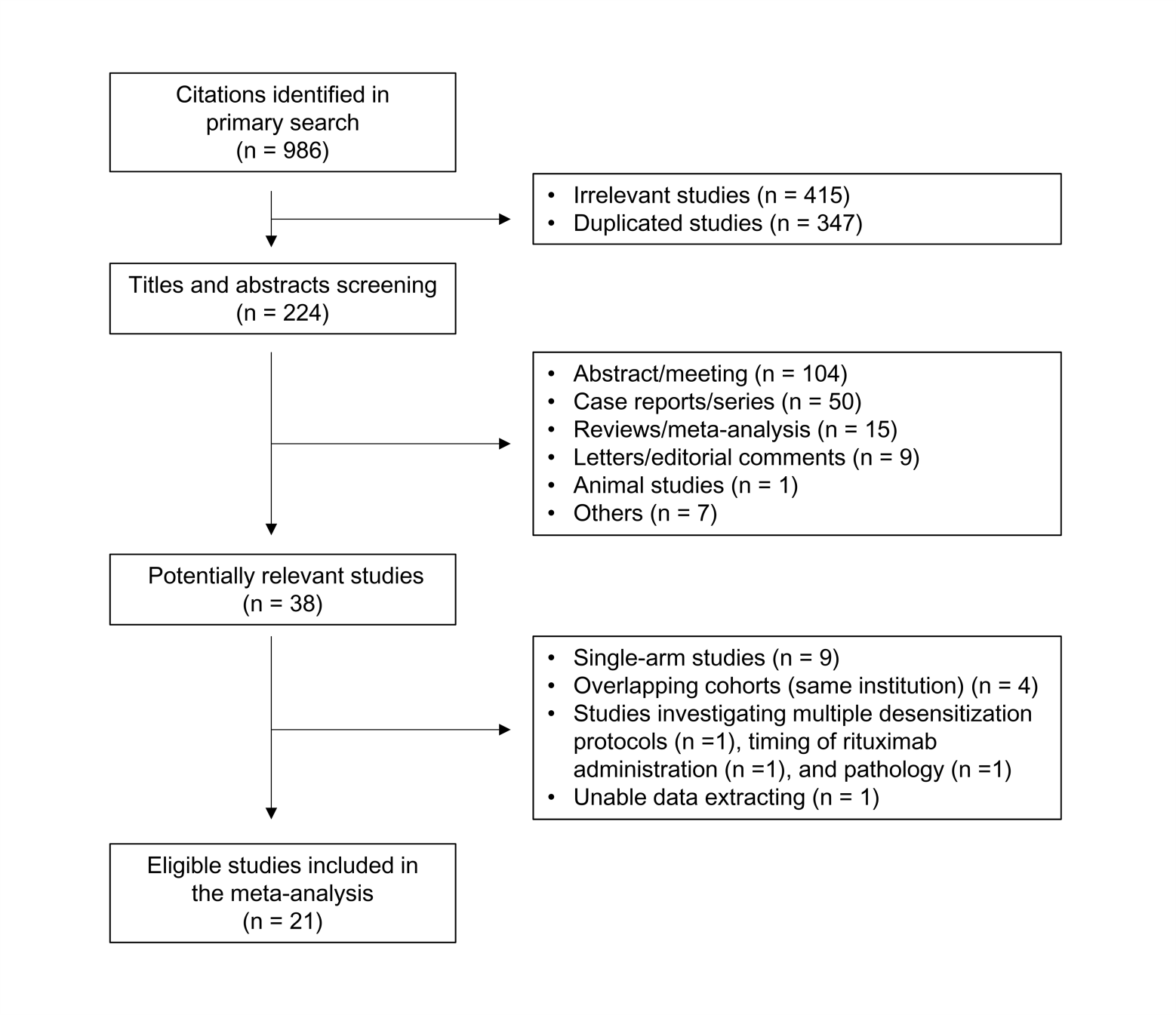 Figure 1 Flow diagram showing the selection of articles for meta-analysis.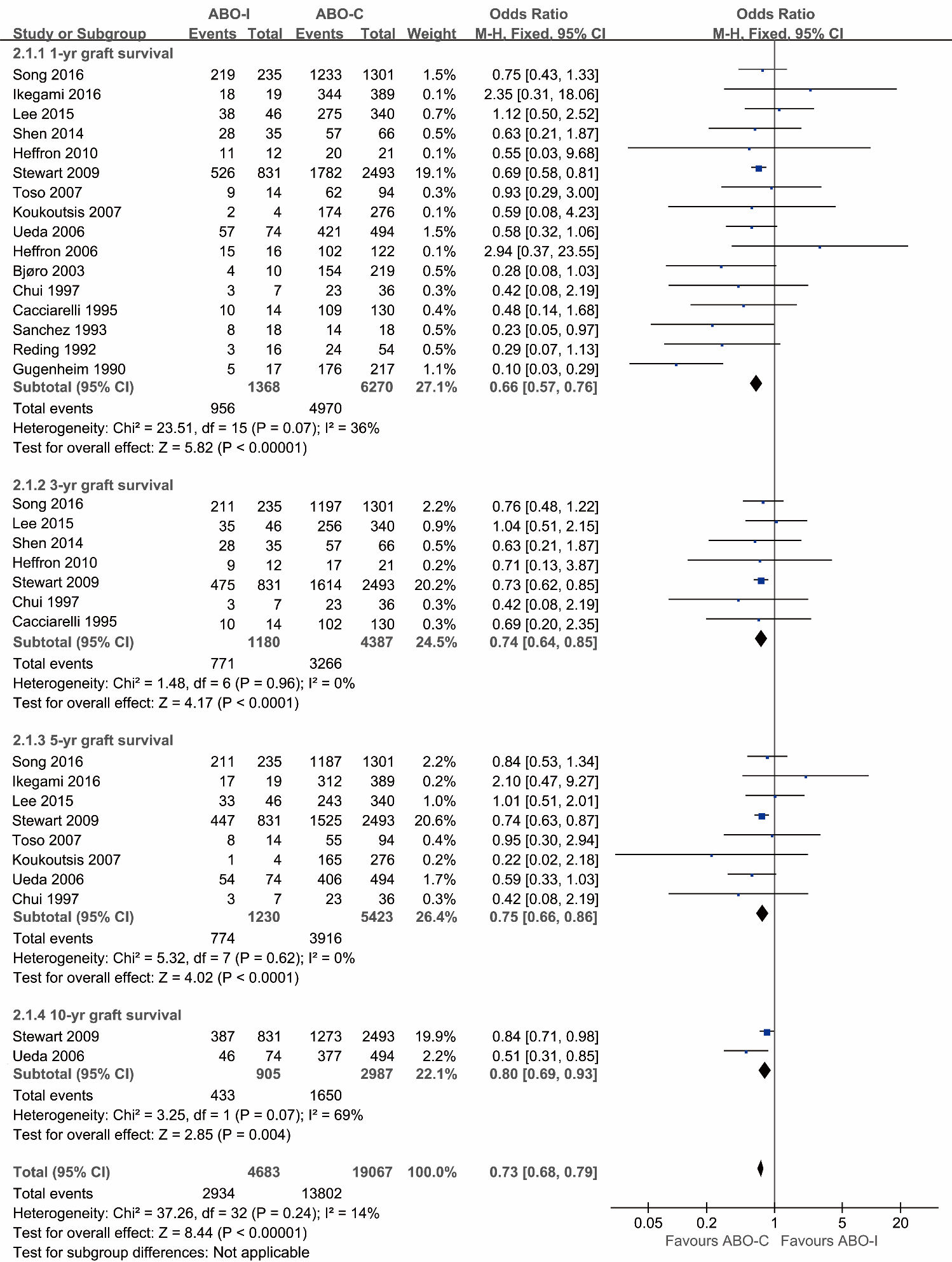 Figure 2 Comparison of graft survival between ABO-Incompatible and ABO-Compatible liver transplantation. ABO-C: ABO-Compatible; ABO-I: ABO-Incompatible; LT: Liver transplantation.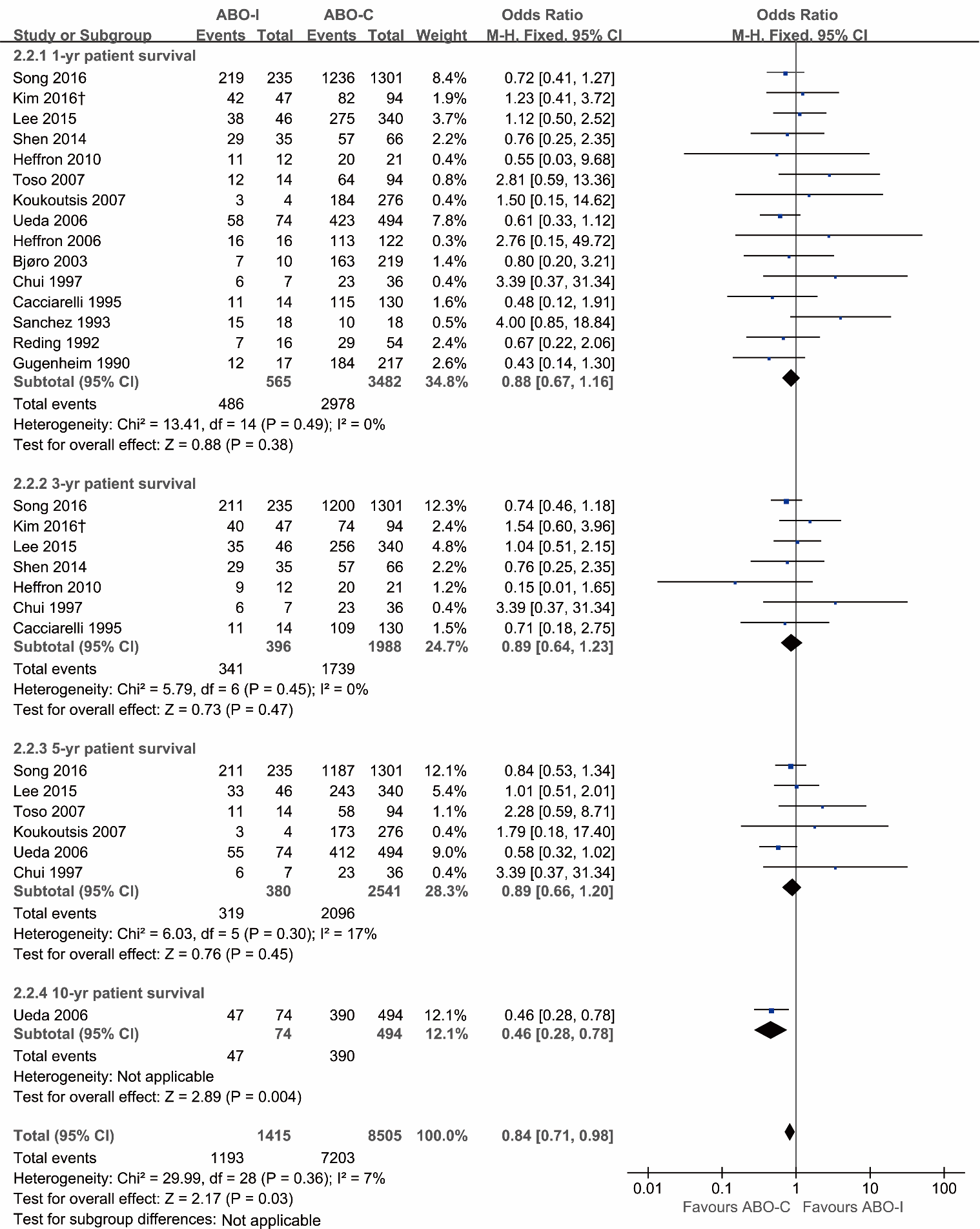 Figure 3 Comparison of patient survival between ABO-Incompatible and ABO-Compatible liver transplantation. ABO-C: ABO-Compatible; ABO-I: ABO-Incompatible; LT: Liver transplantation.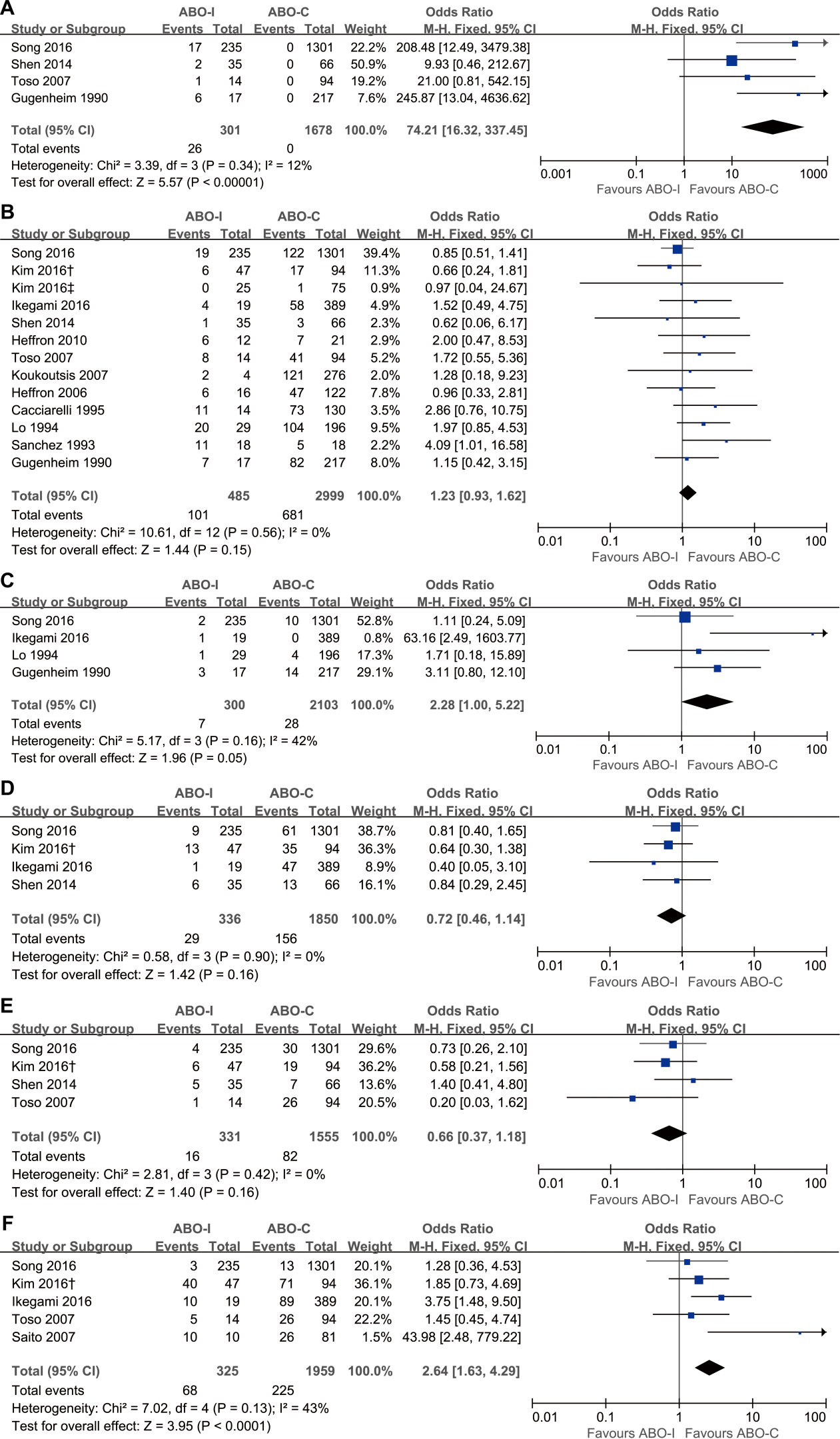 Figure 4 Comparison of rejection and infection between ABO-Incompatible and ABO-Compatible liver transplantation. A: AMR; B: ACR; C: CR; D: Bacterial infection; E: Fungal infection; F: CMV infection. ABO-C: ABO-Compatible; ABO-I: ABO-Incompatible; ACR: Acute cellular rejection; AMR: Antibody-mediated rejection; CMV: Cytomegalovirus; CR: Chronic rejection; LT: Liver transplantation.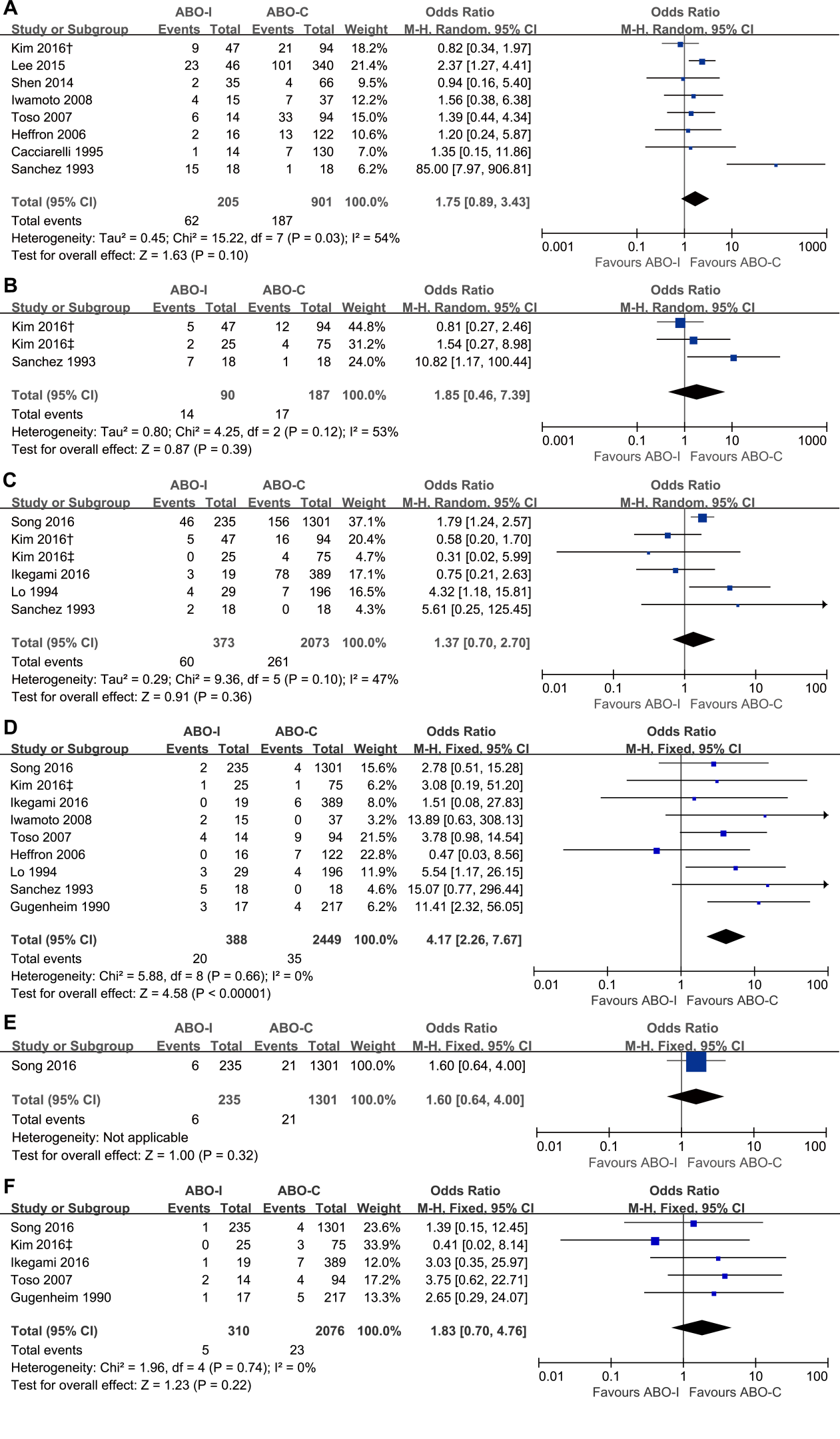 Figure 5 Comparison of biliary and vascular complications between ABO-Incompatible and ABO-Compatible liver transplantation. A: Overall biliary complication; B: Bile leak; C: Biliary stricture; D: HA complication; E: HV complication; F: PV complication. ABO-C: ABO-Compatible; ABO-I: ABO-Incompatible; HA: Hepatic artery; HV: Hepatic vein; LT: Liver transplantation; PV: Portal vein.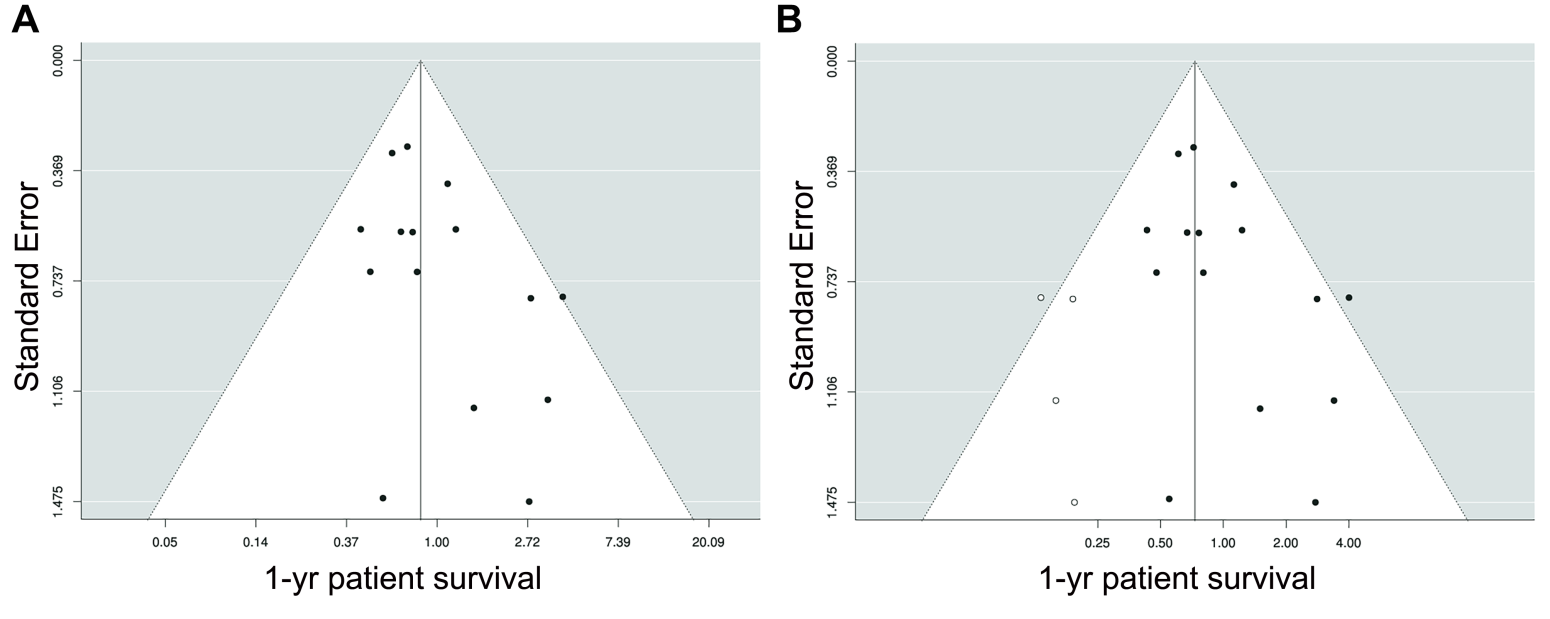 Figure 6 (A) Funnel plot and (B) Adjusted funnel plot using the Trim-and-Fill method of studies reporting on 1-yr patient survival after ABO- Incompatible liver transplantation vs ABO-Compatible liver transplantation. Closed circles represent observed published studies; open circles represent imputed unpublished studies. ABO-C: ABO-Compatible; ABO-I: ABO-Incompatible; LT: Liver transplantation.Table 1 Characteristics of the included studiesTable 1 Characteristics of the included studiesTable 1 Characteristics of the included studiesTable 1 Characteristics of the included studiesTable 1 Characteristics of the included studiesTable 1 Characteristics of the included studiesTable 1 Characteristics of the included studiesTable 1 Characteristics of the included studiesTable 1 Characteristics of the included studiesTable 1 Characteristics of the included studiesTable 1 Characteristics of the included studiesTable 1 Characteristics of the included studiesTable 1 Characteristics of the included studiesTable 1 Characteristics of the included studiesRef.Publication (yr)Study periods (yr)RegionArms Sample sizePopulation3Recipient ageDonor ageUrgent Indications3,4Donor type3Prescription for ABO-I LTImmunosuppressionSong et al[28]20162008 - 2013South KoreaABO-I
ABO-C235
1301Adult52.8 ± 8.0
51.7 ± 5.929.2 ± 9.1
28.2 ± 7.6NoLivingRituximab, PE, GLI (±), Splenectomy (±), CyclophosphamideSteroids, Basiliximab,Tac, MMFKim et al[29]20162010 - 2013South KoreaABO-I
ABO-C472
942Adult50 (22 - 65)
51 (20 - 68)32 (18–68)
30 (18–62)NoLivingRituximab, PE, GLI (±)Steroids, Basiliximab, Tac, MMFKim et al[30]20162011 - 2014South KoreaABO-I
ABO-C252
752Adult51.3 ± 6.7
51.1 ± 6.730.1 ± 11.2
28.8 ± 11.3NoLivingRituximab, PE, IVIG, Preoperative MMFSteroids, Basiliximab, Tac, MMFIkegami et al[31]20161997 - 2013JapanABO-I
ABO-C19
389Adult47.7 ± 15.7
51.7 ± 11.936.6 ± 11.3
37.4 ± 10.5NoLivingRituximab3, IVIG (±), PE, GLI (±), Splenectomy (±), Preoperative MMF (±)Steroids, Tac (or CsA), MMFLee et al[32]20152006 - 2013TaiwanABO-I
ABO-C46
340Adult53.5 (19 - 67)
54.7 (18 - 70)NA
NANoLivingRituximab, Plasmapheresis (or PE)Steroids, Tac, MMFShen et al[33]20142010 - 2013ChinaABO-I
ABO-C35
66Adult46.7 ± 12.1
42.6 ± 10.2NA
NAYesDeceasedRituximab, IVIGSteroids, Basiliximab, Tac, MMFHeffron et al[34]20101998 - 2008United StatesABO-I
ABO-C12
21PediatricNA
NANA
NAYesDeceased-Steroids, Daclizumab, Tac, MMFStewart et al[35]20091990 - 2006United StatesABO-I
ABO-C
ABO-I
ABO-C
ABO-I
ABO-C1302
3902
1162
3482
5852
17552Infant

Pediatric

Adult0.3
0.4
9.6
9.0
45.7
50.38.1
8.3
23.9
16.5
36.0
37.9NoDeceasedNANAIwamoto et al[36]20082000 - 2007JapanABO-I
ABO-C15
37AdultNA
NANA
NANoLivingNANAToso et al[20]20071991 - 2005CanadaABO-I
ABO-C1
ABO-Id14
29
65Adult42 (17–61)
47 (16–62)
47 (17–66)NA
NA
NAYesDeceasedLymphocyte-depleting antibodies5, Plasmapheresis(±)Steroids, Daclizumab, CsA (or Tac), AZA (or MMF, Sirolimus)Saito et al[37]20072000 - 2001JapanABO-I
ABO-C10
81All agesNA
NANA
NANoDeceased, LivingNANAKoukoutsis et al[19]20071984 - 2005United KingdomABO-I
ABO-C1
ABO-Id4
73
203AdultNA
NA
NANA
NA
NAYesDeceasedNANAUeda et al[18] 20061990 - 2003JapanABO-I
ABO-C1
ABO-Id74
114
380PediatricNA
NA
NANA
NA
NANoLivingSteroids pulse weekly, PGE1, CsA->AZA (1 month after LT)Steroids, TacHeffron et al[38]20061999 - 2005United StatesABO-I
ABO-C16
122Pediatric6.5 ± 6.2
8.1 ± 6.2NA
NANoDeceasedPlasmapheresis (±)Steroids, Daclizumab, Tac, MMFBjøro et al[17]20031990 - 2001Nordic countriesABO-I
ABO-C†
ABO-Id10
76
143All agesNA
NA
NA44.8 (22 - 55)
42.3 (12 - 85)
41.0 (2 - 75)YesDeceasedNANAChui et al[39]19971986 - 1996AustraliaABO-I
ABO-C7
36All ages13 (6 - 32)
NANA
NAYesDeceasedPlasmapheresis(±), Splenectomy (±)Steroids, CsA, AZACacciarelli et al[16]19951988 - 1993United StatesABO-I
ABO-C†
ABO-Id14
22
108Pediatric2.2 ± 1.1
4.2 ± 1.0
3.7 ± 0.5NA
NA
NANoDeceasedOKT3 (or ATG, CsA)Steroids, ATG (or OKT3, CsA), TacLo et al[40]19941988 - 1993United StatesABO-I
ABO-C29
196All agesNA
NANA
NAYesDeceasedATG (±)Steroids, CsA (or OKT3), AZASanchez et al[41]19931985 - 1991United StatesABO-I
ABO-C182
182Adult45 (16 - 61)
47 (17 - 59)NA
NANoDeceasedNANAReding et al[15]19921984 - 1989BelgiumABO-I
ABO-C†
ABO-Id16
16
38All agesNA
NA
NANA
NA
NAYesDeceasedOKT3 (±)Steroids, CsA, AZA(±)Gugenheim et al[42]19901984 - 1988FranceABO-I
ABO-C17
217All ages30 (12 - 49)
NANA
NAYesDeceased-Steroids, CsA, AZATable 2 Modified Newcastle-Ottawa quality assessment scale for cohort studies included in the meta-analysisTable 2 Modified Newcastle-Ottawa quality assessment scale for cohort studies included in the meta-analysisTable 2 Modified Newcastle-Ottawa quality assessment scale for cohort studies included in the meta-analysisTable 2 Modified Newcastle-Ottawa quality assessment scale for cohort studies included in the meta-analysisTable 2 Modified Newcastle-Ottawa quality assessment scale for cohort studies included in the meta-analysisTable 2 Modified Newcastle-Ottawa quality assessment scale for cohort studies included in the meta-analysisTable 2 Modified Newcastle-Ottawa quality assessment scale for cohort studies included in the meta-analysisTable 2 Modified Newcastle-Ottawa quality assessment scale for cohort studies included in the meta-analysisTable 2 Modified Newcastle-Ottawa quality assessment scale for cohort studies included in the meta-analysisTable 2 Modified Newcastle-Ottawa quality assessment scale for cohort studies included in the meta-analysisRef.SelectionSelectionSelectionSelectionComparability1OutcomeOutcomeOutcomeOverall Quality Score (Maximum 9)Overall Quality Score (Maximum 9)Ref.RepresentativenessSelectionAscertainmentIncident diseaseComparability1AssessmentLength of 
follow-upAdequacy of follow-upOverall Quality Score (Maximum 9)Overall Quality Score (Maximum 9)Song et al[28]★★★☆☆★★★66Kim et al[29]★★★☆★★★★★88Kim et al[30]★★★☆★★★★★88Ikegami et al[31]★★★☆☆★★★66Lee et al[32]★★★☆☆★★★66Shen et al[33]★★★☆☆★★★66Heffron et al[34]★★★☆☆★★★66Stewart et al[35]★★★☆★★★★★88Iwamoto et al[36]★★★☆☆★★★66Toso et al[20]★★★☆☆★★★66Saito et al[37]★★★☆☆★★★66Koukoutsis et al[19]★★★☆☆★★★66Ueda et al[18]★★★☆☆★★★66Heffron et al[38]★★★☆☆★★★66Bjøro et al[17]★★★☆☆★★★66Chui et al[39]★★★☆☆★★★66Cacciarelli et al[16]★★★☆☆★★★66Lo et al[40]★★★☆☆★★★66Sanchez et al[41]★★★☆★★★★★88Reding et al[15]★★★☆☆★★★66Gugenheim et al[42]★★★☆☆★★★66Table 3 Sensitivity analysis and subgroup analysisTable 3 Sensitivity analysis and subgroup analysisTable 3 Sensitivity analysis and subgroup analysisVariablesNo. of studiesOR [95% CI]P1I2 (%)Sensitivity analysisOverall biliary complication1.75 [0.89 - 3.43]0.10 54Omitting Sanchez et al[41]71.52 [1.01 - 2.28]0.04 0Omitting Cacciarelli et al[16]71.81 [0.87 - 3.76]0.11 61Omitting Heffron et al[38]71.86 [0.87 - 3.95]0.11 60Omitting Toso et al[20]71.86 [0.84 - 4.13]0.13 60Omitting Iwamoto et al[36]71.81 [0.84 - 3.92]0.13 61Omitting Shen et al[33]71.89 [0.90 - 3.96]0.09 59Omitting Lee et al[32]71.69 [0.72 - 3.94]0.23 56Omitting Kim et al[29]72.07 [0.98 - 4.37]0.06 50Bile leak1.85 [0.46 - 7.39]0.39 53Omitting Sanchez et al[41]20.98 [0.38 - 2.49]0.96 0Omitting Kim et al[30]22.47 [0.19 - 31.38]0.49 77Omitting Kim et al[29]23.62 [0.53 - 24.77]0.19 46Biliary stricture1.37 [0.70 - 2.70]0.36 47Omitting Sanchez et al[41]51.28 [0.62 - 2.62]0.51 54Omitting Lo et al[40]51.11 [0.54 - 2.26]0.78 42Omitting Ikegami et al[31]51.55 [0.71 - 3.39]0.27 49Omitting Kim et al[30]51.47 [0.74 - 2.95]0.27 51Omitting Kim et al[29]51.72 [0.91 - 3.25]0.09 28Omitting Song et al[28]51.20 [0.43 - 3.31]0.73 49Subgroup analysis1-yr graft survival0.66 [0.57 - 0.76]< 0.00136Rituximab for ABO-I LT (yes/no)4 vs 70.88 [0.58 - 1.33] vs 0.44 [0.20 - 0.66]0.02 0 vs 49Living donor (yes/no)4 vs 120.79 [0.56 - 1.13] vs 0.64 [0.55 - 0.74]0.27 0 vs 44Urgent indication (yes/no)8 vs 80.37 [0.23 - 0.59] vs 0.70 [0.61 - 0.81]0.01 27 vs 8Pediatric2 (yes/no)5 vs 120.88 [0.68 - 1.15] vs 0.59 [0.50 - 0.69]0.01 12 vs 453-yr graft survival0.74 [0.64 - 0.85]< 0.0010Rituximab for ABO-I LT (yes/no)3 vs 30.81 [0.56 - 1.18] vs 0.60 [0.26 - 1.41]0.53 0 vs 0Living donor (yes/no)2 vs 50.84 [0.57 - 1.25] vs 0.72 [0.62 - 0.84] 0.47 0 vs 0Urgent indication (yes/no)3 vs 40.59 [0.27 - 1.31] vs 0.74 [0.64 - 0.86]0.58 0 vs 0Pediatric2 (yes/no)3 vs 50.95 [0.71 - 1.26] vs 0.67 [0.57 - 0.80]0.04 0 vs 05-yr graft survival0.75 [0.66 - 0.86]< 0.0010Rituximab for ABO-I LT (yes/no)3 vs 20.96 [0.66 - 1.39] vs 0.56 [0.33 - 0.96]0.11 0 vs 0Living donor (yes/no)4 vs 40.83 [0.61 - 1.14] vs 0.73 [0.63 - 0.86]0.46 10 vs 0Urgent indication (yes/no)3 vs 50.60 [0.26 - 1.39] vs 0.76 [0.66 - 0.87]0.60 0 vs 0Pediatric 2 (yes/no)2 vs 70.82 [0.63 - 1.07] vs 0.73 [0.62 - 0.86]0.44 42 vs 010-yr graft survival0.80 [0.69 - 0.93]0.004 69Rituximab for ABO-I LT (yes/no)0 vs 1NA vs 0.51 [0.31 - 0.85]NANALiving donor (yes/no)1 vs 10.51 [0.31 - 0.85] vs 0.84 [0.71 - 0.98]0.07 NA vs NAUrgent indication (yes/no)0 vs 2NA vs 0.70 [0.44 - 1.11]NANA vs 69Pediatric 2 (yes/no)2 vs 10.71 [0.41 - 1.23] vs 0.81 [0.70 - 0.98]0.65 72 vs NA1-yr patient survival0.88 [0.67 - 1.16]0.38 0Rituximab for ABO-I LT (yes/no)4 vs 70.88 [0.59 - 1.31] vs 0.67 [0.44 - 1.04]0.38 0 vs 0Living donor (yes/no)4 vs 110.79 [0.56 - 1.13] vs 1.04 [0.67 - 1.61]0.35 0 vs 9Urgent indication (yes/no)8 vs 70.93 [0.56 - 1.52] vs 0.87 [0.62 - 1.20]0.83 0 vs 21Pediatric (yes/no)4 vs 110.64 [0.38 - 1.09] vs 0.98 [0.71 - 1.35]0.18 0 vs 53-yr patient survival0.89 [0.64 - 1.23]0.47 0Rituximab for ABO-I LT (yes/no)4 vs 30.90 [0.64 - 1.27] vs 0.80 [0.31 - 2.06]0.82 0 vs 43Living donor (yes/no)3 vs 40.91 [0.64 - 1.32] vs 0.78 [0.38 - 1.62]0.71 5 vs 15Urgent indication (yes/no)3 vs 40.81 [0.35 - 1.91] vs 0.90 [0.63 - 1.28]0.83 43 vs 0Pediatric (yes/no)2 vs 50.46 [0.15 - 1.38] vs 0.94 [0.67 - 1.32] 0.22 18 vs 05-yr patient survival0.89 [0.66 - 1.20]0.45 17Rituximab for ABO-I LT (yes/no)2 vs 20.89 [0.61 - 1.31] vs 1.00 [0.20 - 5.08]0.89 0 vs 57Living donor (yes/no)3 vs 30.79 [0.57 - 1.08] vs 2.38 [0.86 - 6.63]0.04 0 vs 0Urgent indication (yes/no)3 vs 32.38 [0.86 - 6.63] vs 0.79 [0.57 - 1.08]0.04 0 vs 0Pediatric (yes/no)1 vs 50.58 [0.32 - 1.02] vs 1.04 [0.72 - 1.48]0.09 NA vs 010-yr patient survival0.46 [0.28 - 0.78]0.004 7Rituximab for ABO-I LT (yes/no)0 vs 1NA vs 0.46 [0.28 - 0.78]NANALiving donor (yes/no)1 vs 00.46 [0.28 - 0.78] vs NANANAUrgent indication (yes/no)0 vs 1NA vs 0.46 [0.28 - 0.78]NANAPediatric (yes/no)1 vs 00.46 [0.28 - 0.78] vs NANANAACR1.23 [0.93 - 1.62]0.15 0Rituximab for ABO-I LT (yes/no)5 vs 50.86 [0.57 - 1.30] vs 1.61 [1.01 - 2.58]0.048 0 vs 0Living donor (yes/no)4 vs 90.87 [0.58 - 1.32] vs 1.69 [1.14 - 2.50]0.02 0 vs 0Urgent indication (yes/no)6 vs 71.56 [0.96 - 2.53] vs 1.08 [0.77 - 1.53]0.23 0 vs 22Pediatric (yes/no)3 vs 101.64 [0.82 - 3.29] vs 1.16 [0.85 - 1.57]0.37 0 vs 0CR2.28 [1.00 - 5.22]0.05042Rituximab for ABO-I LT (yes/no)2 vs 26.45 [0.13 - 333.04] vs 2.64 [0.83 - 8.44]0.67 80 vs 0Living donor (yes/no)2 vs 26.45 [0.13 - 333.04] vs 2.64 [0.83 - 8.44]0.67 80 vs 0Urgent indication (yes/no)2 vs 22.64 [0.83 - 8.44] vs 6.45 [0.13 - 333.04]0.67 0 vs 80Pediatric (yes/no)0 vs 4NA vs 2.28 [1.00 - 5.22]NANA vs 42AMR74.21 [16.32 - 337.45]< 0.00112Rituximab for ABO-I LT (yes/no)2 vs 148.32 [ 2.31 - 1011.61] vs 245.87 [13.04 - 4636.62]0.45 53 vs NALiving donor (yes/no)1 vs 3208.48 [12.49 - 3479.38] vs 35.81 [6.02 - 212.88]0.30 NA vs 18Urgent indication (yes/no)3 vs 135.81 [ 6.02 - 212.88] vs 208.48 [12.49 - 3479.38]0.30 18 vs NAPediatric (yes/no)0 vs 4NA vs 74.21 [16.32 - 337.45]NANA vs 12Bacterial infection0.72 [0.46 - 1.14]0.16 0Rituximab for ABO-I LT (yes/no)4 vs 00.72 [0.46 - 1.14] vs NANA0 vs NALiving donor (yes/no)3 vs 10.70 [0.42 - 1.15] vs 0.84 [0.29 - 2.45]0.75 0 vs NAUrgent indication (yes/no)1 vs 30.84 [0.29 - 2.45] vs 0.70 [0.42 - 1.15]0.75 NA vs 0Pediatric (yes/no)0 vs 4NA vs 0.72 [0.46 - 1.14]NANA vs 0Fungal infection0.66 [0.37 - 1.18]0.16 0Rituximab for ABO-I LT (yes/no)3 vs 00.78 [0.42 - 1.44] vs NANA0 vs NALiving donor (yes/no)2 vs 20.65 [0.31 - 1.33] vs 0.63 [0.09 - 4.40]0.99 0 vs 62Urgent indication (yes/no)2 vs 20.63 [0.09 - 4.40] vs 0.65 [0.31 - 1.33]0.99 62 vs 0Pediatric (yes/no)0 vs 4NA vs 0.71 [0.39 - 1.28]NANA vs 0CMV infection2.64 [1.63 - 4.29]< 0.00143Rituximab for ABO-I LT (yes/no)3 vs 02.2 [1.23 - 3.93] vs NANA4 vs NALiving donor (yes/no)3 vs 22.25 [1.24 - 4.09] vs 6.43 [0.17 - 242.88]0.58 4 vs 82Urgent indication (yes/no)1 vs 41.45 [0.45 - 4.74] vs 2.77 [1.12 - 6.86]0.40 NA vs 53Pediatric (yes/no)0 vs 5NA vs 2.64 [1.63 - 4.29]NANA vs 43Overall Biliary complication1.75 [0.89 - 3.43]0.10 54Rituximab for ABO-I LT (yes/no)3 vs 21.38 [0.62 - 3.07] vs 1.25 [0.35 - 4.51]0.89 51 vs 0Living donor (yes/no)3 vs 51.52 [0.74 - 3.10] vs 2.36 [0.63 - 8.87]0.57 46 vs 66Urgent indication (yes/no)2 vs 61.23 [0.48 - 3.21] vs 2.08 [0.85 - 5.07]0.44 0 vs 66Pediatric (yes/no)2 vs 61.25 [0.35 - 4.51] vs 1.95 [0.85 - 4.46]0.57 0 vs 67Bile leak1.85 [0.46 - 7.39]0.39 53Rituximab for ABO-I LT (yes/no)2 vs 00.96 [0.38 - 2.46] vs NANA0 vs NALiving donor (yes/no)2 vs 10.98 [0.38 - 2.49] vs 10.82 [1.17 - 100.44]0.0510 vs NAUrgent indication (yes/no)0 vs 3NA vs 1.85 [0.46 - 7.39]NANA vs 53Pediatric (yes/no)0 vs 3NA vs 1.85 [0.46 - 7.39]NANA vs 53Biliary stricture1.37 [0.70 - 2.70]0.36 47Rituximab for ABO-I LT (yes/no)4 vs 11.00 [0.46 - 2.15] vs 4.32 [1.18 - 15.81]0.06 52 vs NALiving donor (yes/no)4 vs 21.00 [0.46 - 2.15] vs 4.49 [1.36 - 14.87]0.04 52 vs 0Urgent indication (yes/no)1 vs 54.32 [1.18 - 15.81] vs 1.44 [1.04 - 1.99]0.11 NA vs 42Pediatric (yes/no)0 vs 6NA vs 1.52 [1.11 - 2.08]NANA vs 47HV complication1.60 [0.64 - 4.00]0.32 NARituximab for ABO-I LT (yes/no)1 vs 01.60 [0.64 - 4.00] vs NANANALiving donor (yes/no)1 vs 01.60 [0.64 - 4.00] vs NANANAUrgent indication (yes/no)0 vs 1NA vs 1.60 [0.64 - 4.00]NANAPediatric (yes/no)0 vs 1NA vs 1.60 [0.64 - 4.00]NANAPV complication1.83 [0.70 - 4.76]0.22 0Rituximab for ABO-I LT (yes/no)3 vs 11.19 [0.31 - 4.65] vs 2.65 [0.29 - 24.07]0.55 0 vs NALiving donor (yes/no)3 vs 21.19 [0.31 - 4.65] vs 3.27 [0.82 - 13.07]0.31 0 vs 0Urgent indication (yes/no)2 vs 33.27 [0.82 - 13.07] vs 1.19 [0.31 - 4.65]0.31 0 vs 0Pediatric (yes/no)0 vs 5NA vs 1.83 [0.70 - 4.76]NANA vs 0HA complication 4.17 [2.26 - 7.67]< 0.0010Rituximab for ABO-I LT (yes/no)3 vs 32.52 [0.68 - 9.27] vs 4.43 [0.90 - 21.87]0.59 0 vs 53Living donor (yes/no)4 vs 53.62 [1.20 - 10.91] vs 4.44 [2.13 - 9.25]0.76 0 vs 10Urgent indication (yes/no)3 vs 65.50 [2.33 - 13.00] vs 3.30 [1.39 - 7.83]0.41 0 vs 0Pediatric (yes/no)1 vs 80.47 [0.03 - 8.56] vs 5.26 [2.73 - 10.14]0.11 NA vs 0